İL		: GİRESUNTARİH 	: 29.09.2017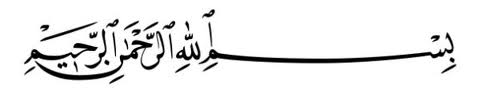 يَسْأَلُونَكَ مَاذَا يُنفِقُونَ قُلْ مَا أَنفَقْتُم مِّنْ خَيْرٍ فَلِلْوَالِدَيْنِ وَالأَقْرَبِينَ وَالْيَتَامَى وَالْمَسَاكِينِ وَابْنِ السَّبِيلِ وَمَا تَفْعَلُواْ مِنْ خَيْرٍ فَإِنَّ اللّهَ بِهِ عَلِيمٌ قاَلَ رَسُولُ اللهِ صَلَّى اللهُ عَلَيْهِ وَسَلَّمَ                                                                                               مَنْ قَبَضَ يتِيماً من بَيْنِ المُسْلمِينَ إلى طعامِهِ وشرابِه أدْخَلَهُ اللّهُ تعالى الجنةَ ألْبتةَ إلاَّ أَنْ يَعْمَلَ ذَنْباً لا يُغْفَرُ له                     YETİM VE YOKSULLARI KORUMAKMuhterem Müslümanlar!Allah Teala insanı varlıklar içinde en güzide bir konumda yaratmış ve bu konumun gereği olarak da diğer canlılara yüklemediği sorumlulukları insana yüklemiştir. Bu nedenledir ki insan, hayatını devam ettirirken, sorumluluklarının bilincinde olmalı sadece kendisini düşünmemeli, içinde yaşadığı toplumun dertleriyle dertlenebilmelidir. Bu açıdan bakıldığında toplumumuzda en çok sıkıntı içinde olan, hayat mücadelesine en zor şartlarda devam eden kimseler, yetimler ve yoksullardır. Her Müslüman yakınındaki yetim ve yoksulların farkında olmalı, onlara şevkat ve merhamet kanatlarını indirmelidir. Yetim ve yoksullara yapılacak en önemli iyilik zekat ve sadakalarımızı verirken onları tercih etmemizdir. Zira Kur’an-ı Kerim’de: “Sana, ne sarfedeceklerini sorarlar, de ki: "Sarfedeceğiniz mal, ana baba, yakınlar, yetimler, düşkünler, yolcular içindir. Yaptığınız her iyiliği Allah şüphesiz bilir".Yine Kur’an-ı Kerim’de Yüce Allah; yetimlerin mallarının haksızlıkla yenmemesini, onların mallarının ıslahı için çalışılmasını, evlenme çağına gelinceye kadar bakılmasını, eğer miras taksimi esnasında orada yetim ve yoksullar bulunuyorsa, onlara da bir şeyler verip, gönüllerini alarak tatlı sözler söylenmesini, istemektedir.Değerli Kardeşlerim!Yetimin imkansızlıklarından istifade ederek, onun mallarını haksızlıkla yemeye kalkanları Allah Teala, şu şekilde uyarmaktadır: "Haksızlıkla yetimlerin mallarını yiyenler, şüphesiz karınlarına ancak ateş doldurmuş olurlar. Zaten onlar yakında alevlenmiş ateşe gireceklerdir." Hiçbir karşılık beklemeden sırf Allah rızası için yoksulu, yetimi ve esiri doyurup kol kanat gerenler için de Cennet vaat edilmektedir. Resûlullah (s.a.s) buyurdu ki: "Kim Müslümanlar arasından bir yetim alarak yiyecek ve içeceğine dâhil ederse, affedilmez bir günah (şirk) işlememişse, Allah onu mutlaka cennete koyacaktır." Değerli Müminler!Yetimler Müslümanın hayatında ne kadar önemli ise yoksullar da aynı şekilde önemlidir. Çevresinde yoksul olduğu halde onunla ilgilenip korumayan, imkanı ölçüsünde ona yardımda bulunmayan bir Müslüman düşünülemez. Yardımlaşma duygusunun zayıfladığı günümüzde yoksullar ihmal edilmekte, zenginin malında fakirin hakkı olduğu unutulmaktadır. Yine günümüzde yapılan yardımlardaki en büyük eksiklik, yardımın insan onuruna yakışır şekilde yapılmamasıdır. Yoksul ve fakir gözetilirken onları rencide etmemeli, sağ elin verdiğini sol el duymayacak şekilde gizli yapılmaya özen gösterilmelidir.Hutbemizi Peygamber Efendimiz (s.a.v) in bir hadis-i şerifi ile bitirelim: "Müslüman Müslüman'ın kardeşidir. O'na zulmetmez onu yalnız bırakmaz, bir kimse Müslüman kardeşinin ihtiyacını karşılarsa, Allah da ona yardım eder. Bir kimse bir Müslüman'ın sıkıntısını giderirse, Allah da kıyamet günü onun sıkıntılarından birini giderir. Bir kimse din kardeşinin ayıbını örterse, Allah da kıyamet gününde onun ayıbını örter.Giresun Müftülüğü